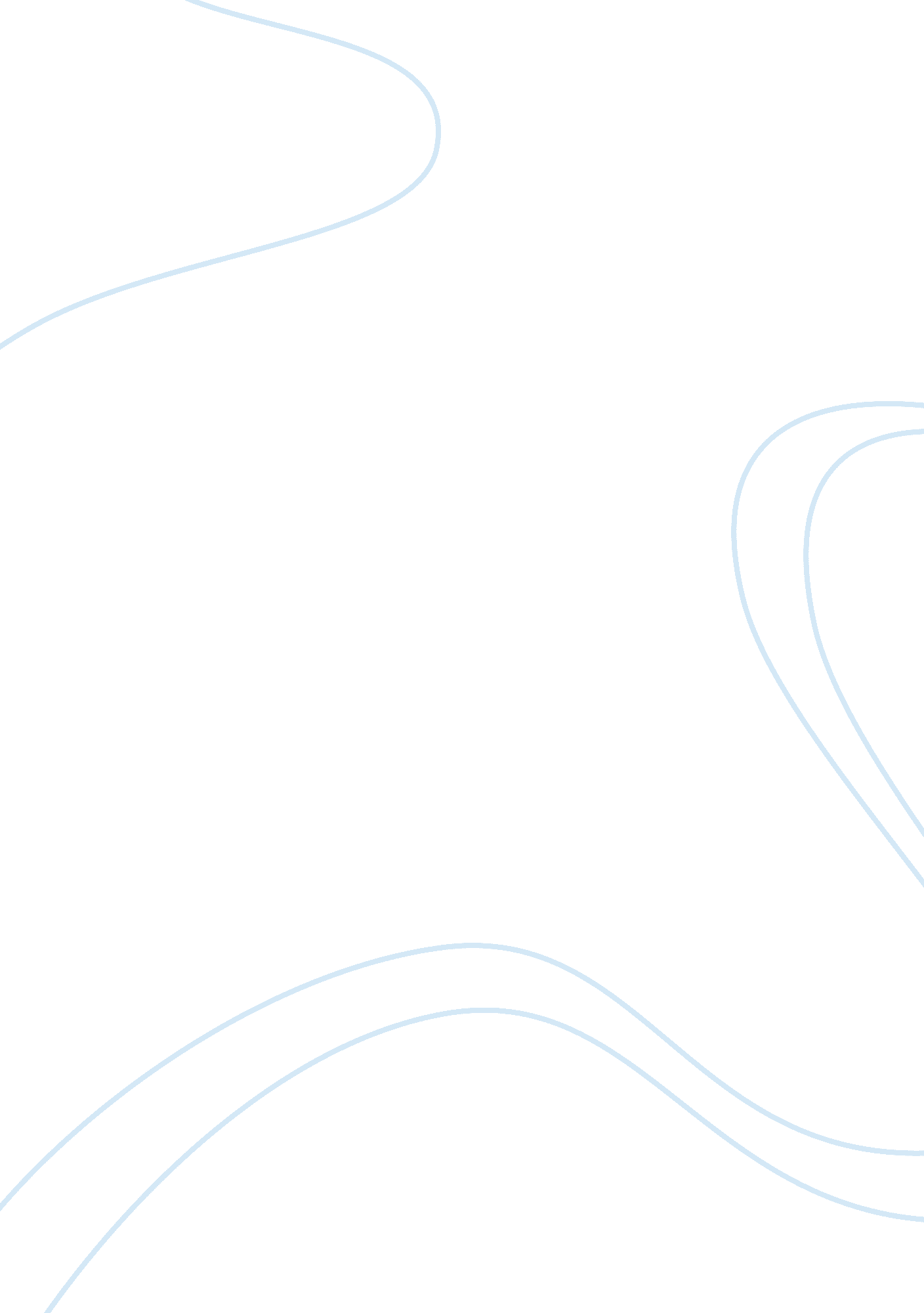 Statement of purpose for a masters degree of science in finance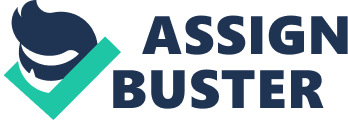 Based on this, I am applying for the MSF at FIU. I am a Senior Finance major with experience and committed to improving my knowledge in financial strategy and solidifying my technical skills in order to return to my country and help in its financial development. My strong interest to pursue a graduate degree emerged when I transferred to FIU after getting my AA degree from Miami Dade College. At Miami, I learned English in 6 months and went straight to MDC where I left with a GPA of 3. 20 and were admitted into the undergraduate Finance program at FIU. While at MDC, I got a chance to go to China for a month during the summer, where I took Macro and Microeconomics and learned how to deal and socialize with people in an extremely different culture. Furthermore, I have been a member of ALPFA and AMA organizations from where I have learned how to build relationships and equip myself with what I need to be a successful professional. Many people find it unusual that I do not work while studying and that I want to get my graduate degree right after graduating from my undergraduate studies. I ascribe to the Luanda culture, of which people generally do not work while studying, but it is a personal choice to get my graduate degree right after my bachelor’s program. I chose to do this so that I can get an internship while pursuing my MSF in order to get hands-on experience before I go back to Angola. I am strongly convinced that I am ready and well prepared for this graduate program. It will expand my knowledge in finance, certainly equip me with experience working with financial software, and help me interact with knowledgeable and skillful people from different backgrounds. All these will make me more marketable and will probably help secure a good job in Angola. I believe that my background and goals are satisfactory for a master’s degree of Science in Finance at Florida International University. 